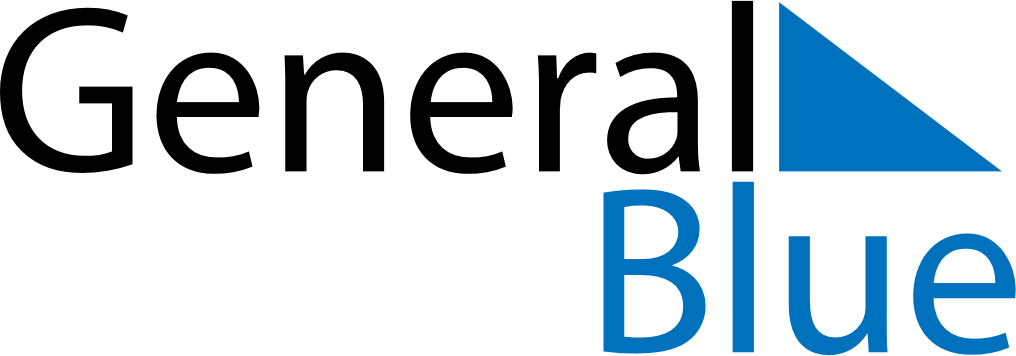 January 2019January 2019January 2019January 2019UkraineUkraineUkraineMondayTuesdayWednesdayThursdayFridaySaturdaySaturdaySunday1234556New YearNew Year7891011121213Orthodox Christmas1415161718191920212223242526262728293031